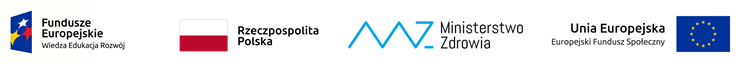 SZPITAL SPECJALISTYCZNY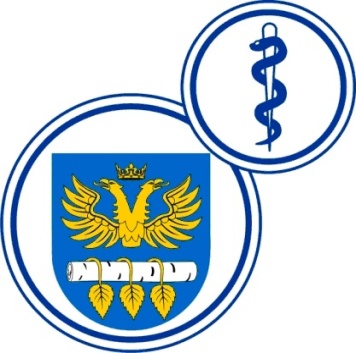 W BRZOZOWIEPODKARPACKI OŚRODEK ONKOLOGICZNYim. Ks. Bronisława MarkiewiczaADRES:  36-200  Brzozów, ul. Ks. J. Bielawskiego 18tel./fax. (013) 43 09  587www.szpital-brzozow.pl         e-mail: zampub@szpital-brzozow.pl__________________________________________________________________________________Sz.S.P.O.O. SZPiGM 3810/1/2023                                                         Brzozów 23.01.2023 r.ZAWIADOMIENIE o wyniku postępowaniaNa podstawie art. 253 ustawy Prawo zamówień publicznych, Szpital Specjalistyczny w Brzozowie Podkarpacki Ośrodek Onkologiczny im. Ks. B. Markiewicza, zawiadamia że w wyniku organizowanego postępowania na wybór wykonawcy dostawy sprzętu medycznego wybrano ofertę firmy: zadanie nr 1oferta nr 1Aspel SAOs. H. Sienkiewicza 3332-080 ZabierzówNIP: 6771016189wielkość: średnie przedsiębiorstwocena oferty: 87.050,76 zł. bruttotermin gwarancji: 31 miesięcy ocena ofert:kryteria oceny ofert: cena oferty	            -   60 pkt.termin gwarancji         -   40 pkt.zadanie nr 1oferta nr 1Aspel SAOs. H. Sienkiewicza 3332-080 ZabierzówNIP: 6771016189wielkość: średnie przedsiębiorstwocena oferty: 87.050,76 zł. bruttotermin gwarancji: 31 miesięcy cena oferty   		 60,00    pkt.termin gwarancji  	 40,00    pkt.razem:                       100,00    pkt.